Reading 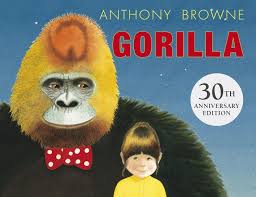 Gorilla by Anthony Browne In Year 3, we are still focusing on Anthony Browne’s books. This week’s book is called Gorilla. Hannah loved gorillas. She read books about gorillas, she watched gorillas on television, and she drew pictures of gorillas, but she had never seen a real gorilla. Her father did not have time to take her to see one at the zoo. He did not have time for anything. Read this book and answer the VIPERs questions below. Read the book online: https://fliphtml5.com/xjqt/yloh/basic or listen on youtube: https://www.youtube.com/watch?v=DsZn210fGWoExplain Read up to ‘ in the night something amazing happened’What has happened? Make links to other stories – Toy Story (toys come alive) and Alice in Wonderland (she grows).…………………………………………………………………………………………………………………………………………………………………………………………………………………………………………………………………………………………………………………………………………………………………………………………………………………………………………………………………………………………………………………………………………………………………………………………………………………………………………………………………………………………………………………………………………………………………………Look at final sentence – ‘in the night something amazing happened’ can we use a different word for amazing? What word class does amazing belong to?……………………………………………………………………………………………………………………………………………………………………………………………………………………………………………………………………………………………………………………………………………………………………………………Inference Read up to ‘Hannah had never been so happy’Look at the page where the animals are sad – why do you think they are sad? ………………………………………………………………………………………………………………………………………………………………………………………………………………………………………………………………………………………………………………………………………………………………………………………………………………………………………………………………………………………………………………………………………………………………………………Discuss zoos – some people agree with them and some do not. Think of reasons for and against zoos. ………………………………………………………………………………………………………………………………………………………………………………………………………………………………………………………………………………………………………………………………………………………………………………………………………………………………………………………………………………………………………………………………………………………………………………………………………………………………………………………………………………………………………………………………………………………………………………………………………………………………………………………………………………………………………………………………………………………………………………………………………………………………………………………………………………………………………………………………………………………………